PROPOZYCJE WYPOSAŻENIA NA MODERNIZOWANY PLAC ZABAW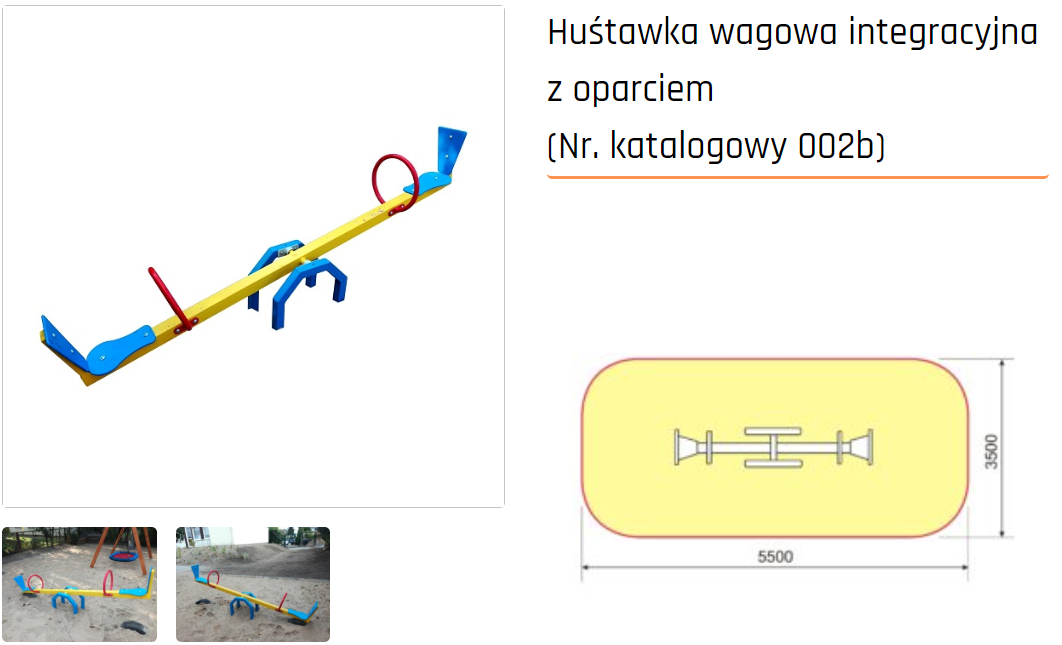 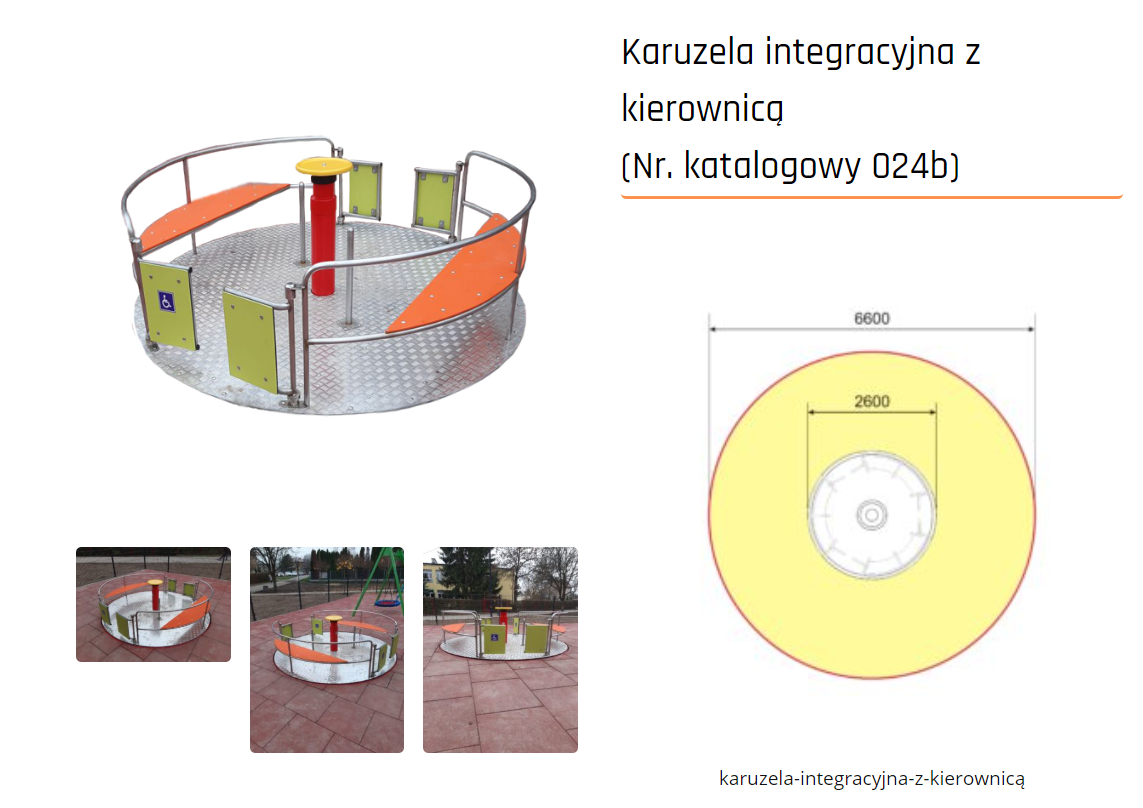 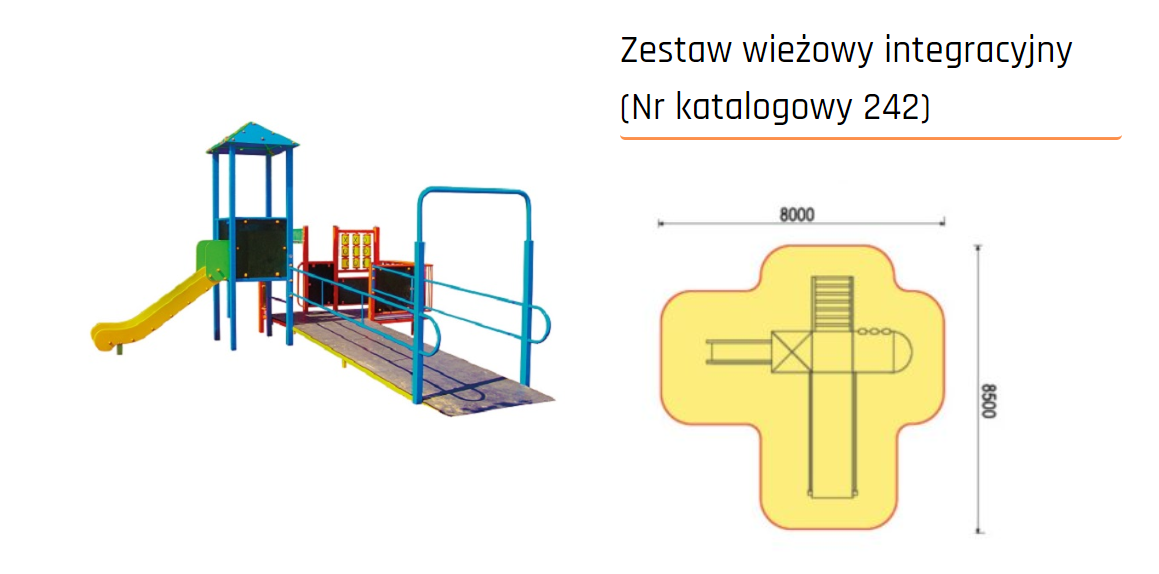 LUB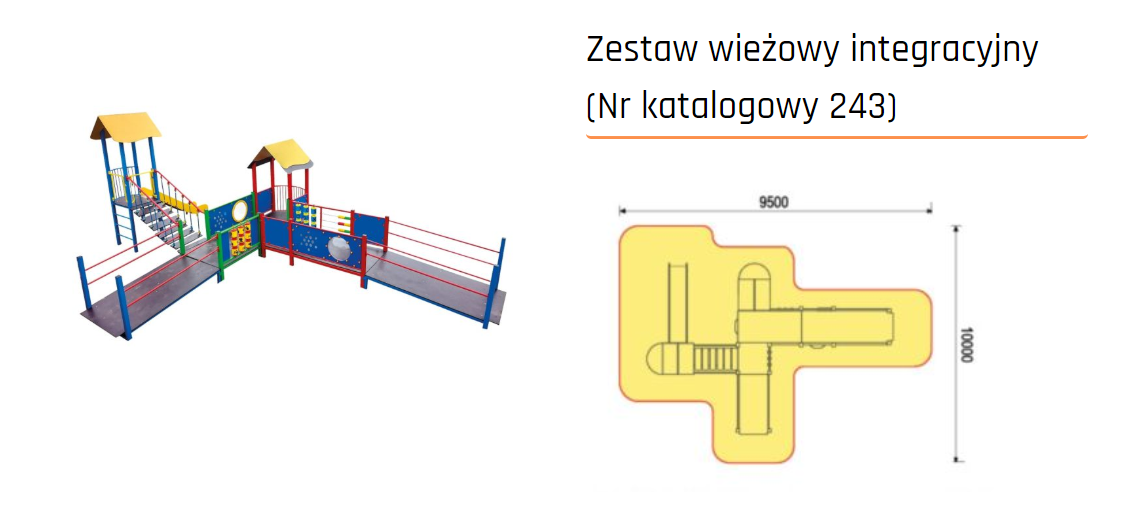 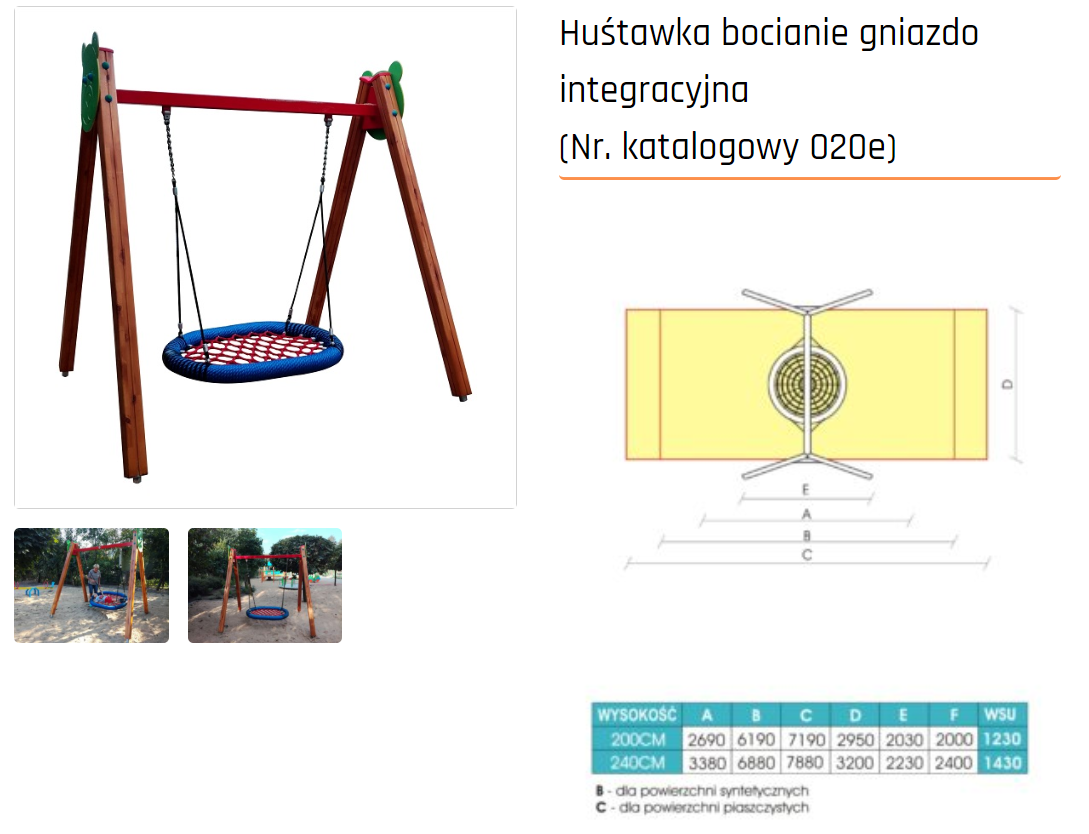 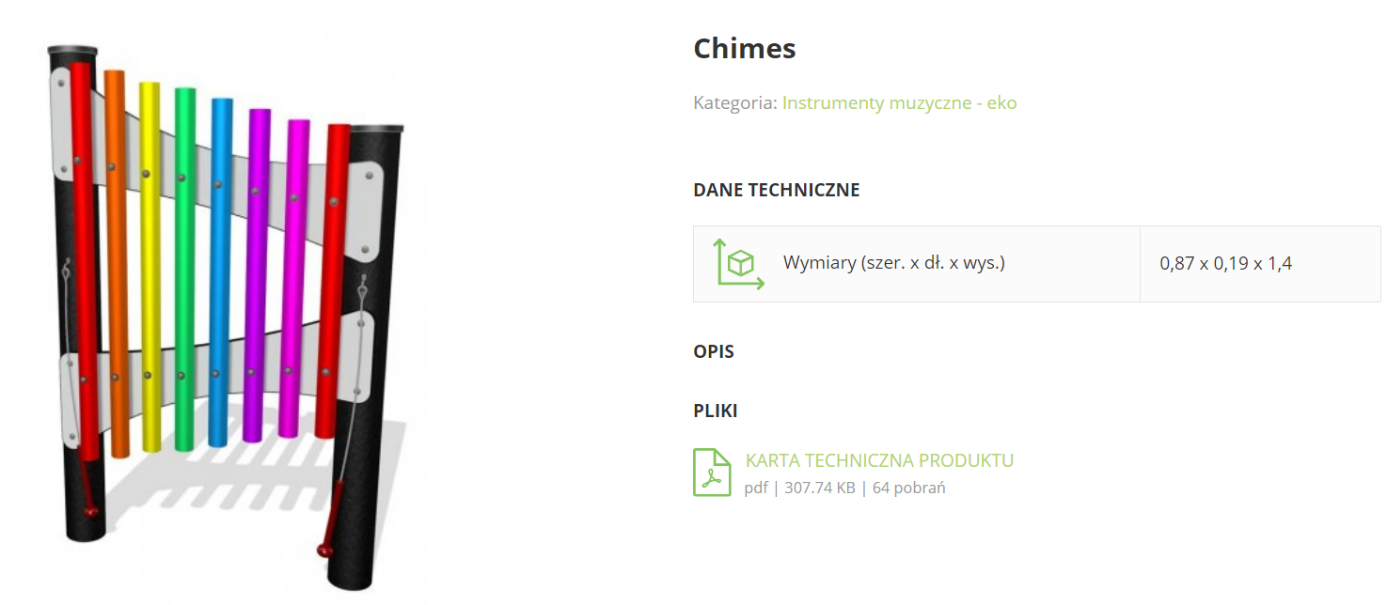 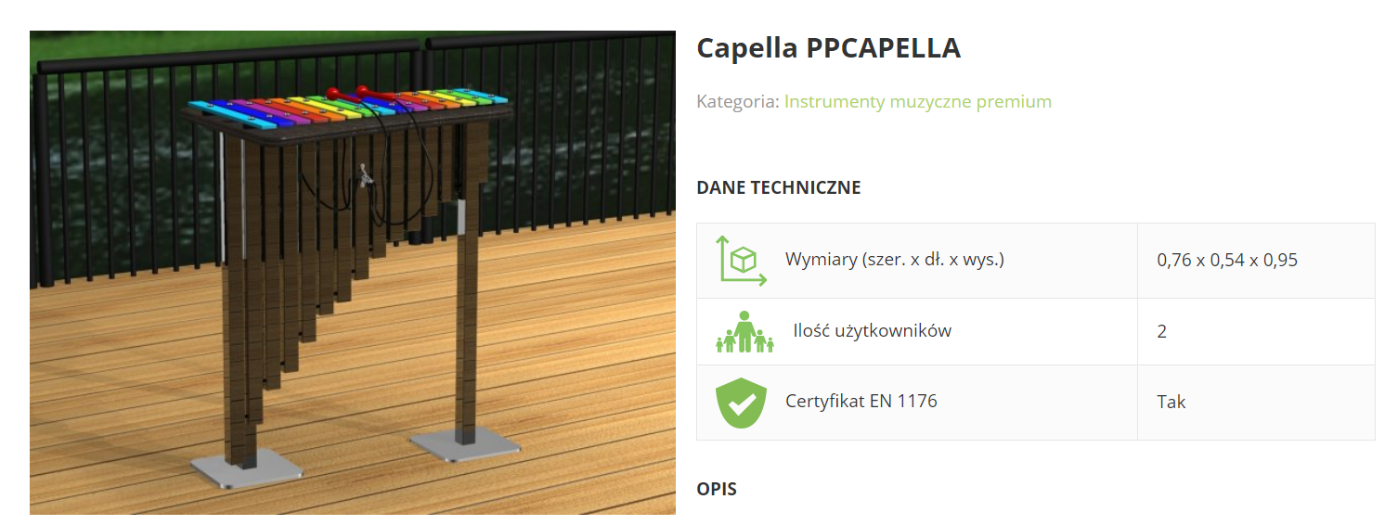 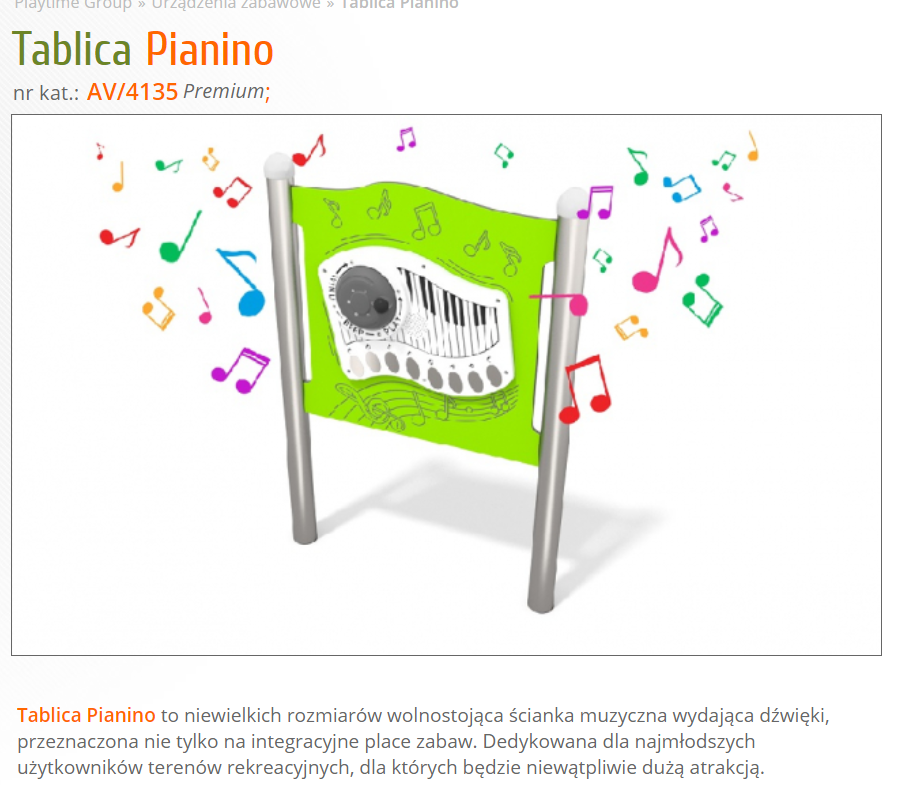 BARIERKI/PANELE EDUKACYNE (DO WYBORU)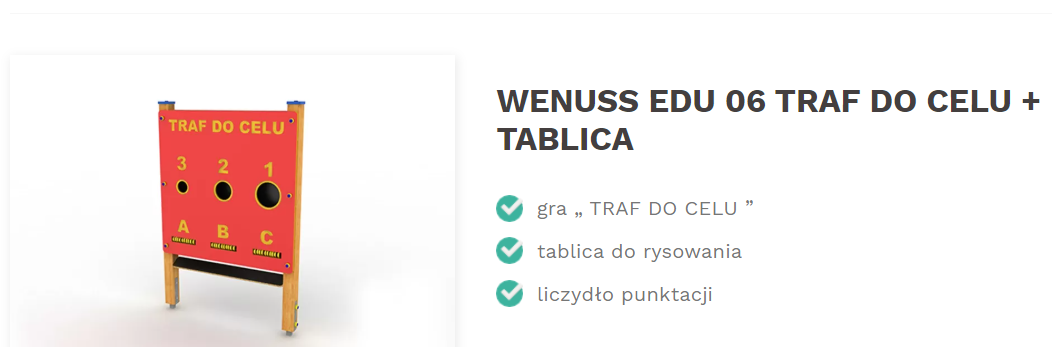 WENUSS EDU 12 MAPA ŚWIAT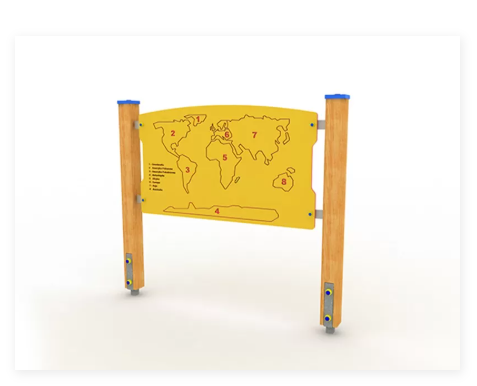 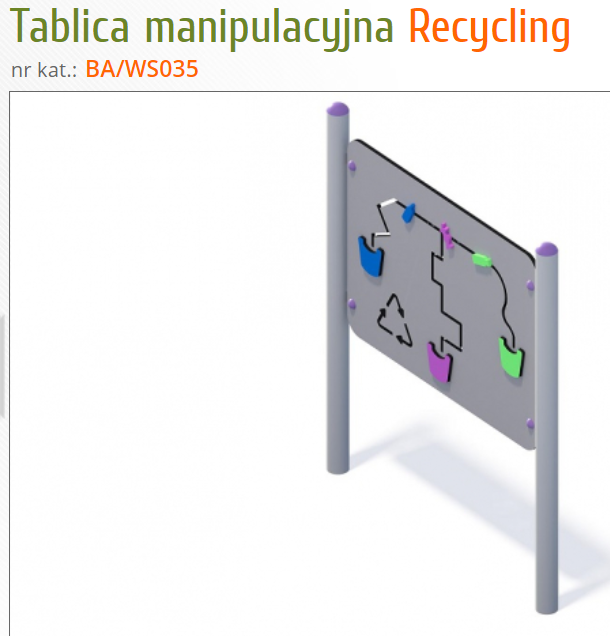 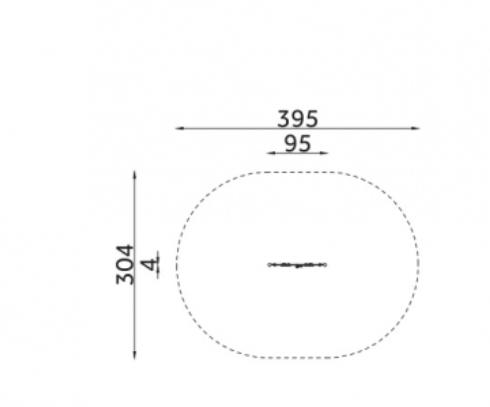 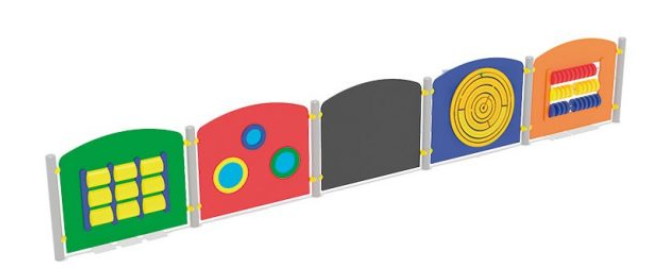 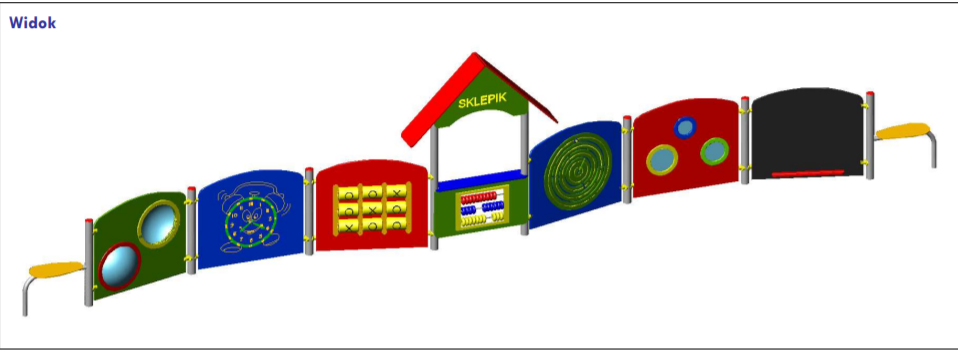 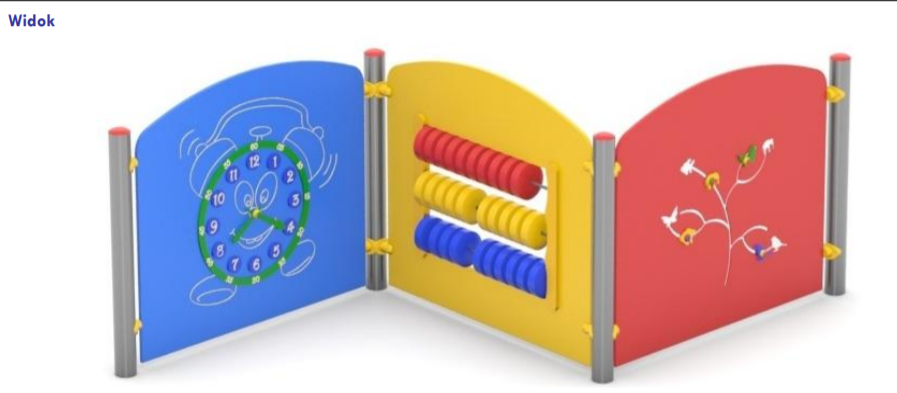 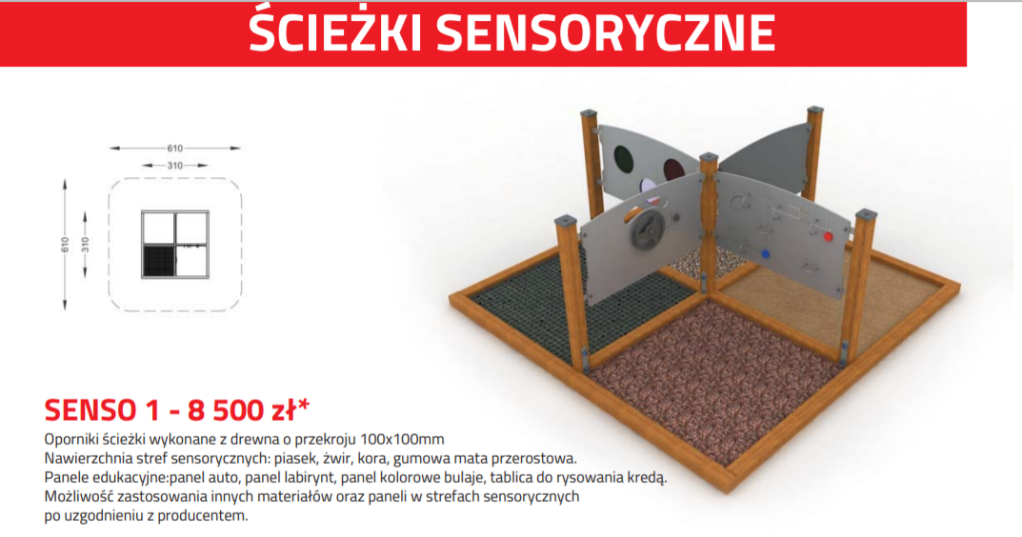 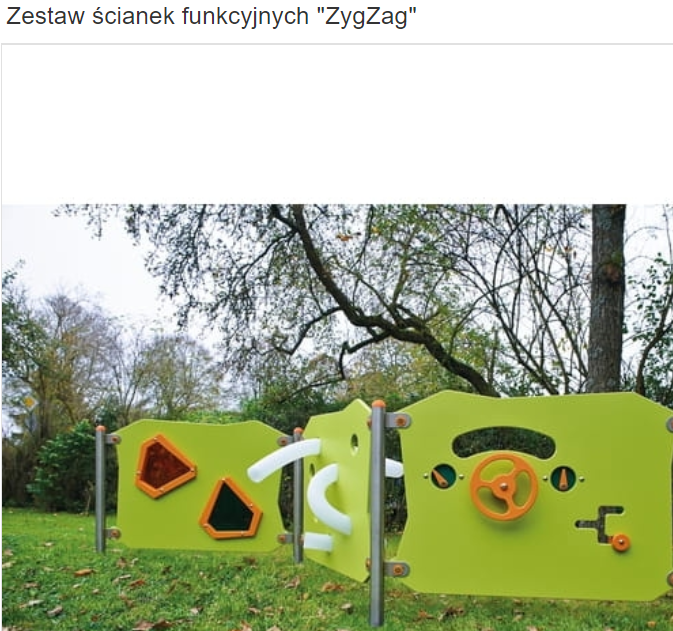 